Cambois Primary School 			Long Term Plan  Year 1/2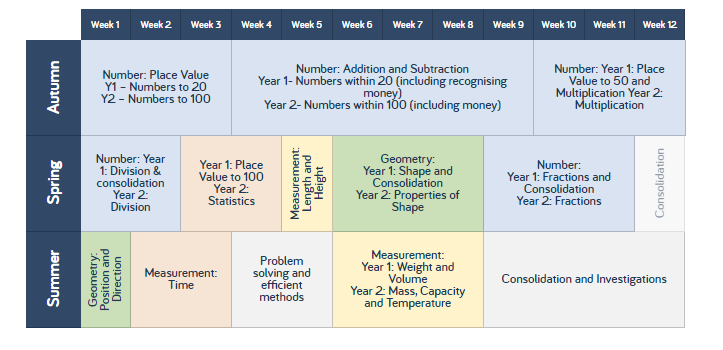 New yr1 assessments need downloading from the website (link on each unit)Place ValueAddition and subtraction Multiplication DivisionStatistics (place value yr 1 – objectives in first unit page)Measurement – length and height Properties of shapesFractionsGeometry – position and directionMeasurement - timeProblem SolvingWeight and volumeInvestigationsLink to WRMH small stepshttps://wrm-13b48.kxcdn.com/wp-content/uploads/2019/SoLs/Primary/MixedAge/Year-1-and-2-Mixed-Age-Autumn-Block-1-Place-Value.pdfhttps://wrm-13b48.kxcdn.com/wp-content/uploads/2019/SoLs/Primary/MixedAge/Year-1-and-2-Mixed-Age-Autumn-Block-1-Place-Value.pdfhttps://wrm-13b48.kxcdn.com/wp-content/uploads/2019/SoLs/Primary/MixedAge/Year-1-and-2-Mixed-Age-Autumn-Block-1-Place-Value.pdfKey NC outcomesread and write numbers from 1 to 20 in numerals and words.identify and represent numbers using objects and pictorial representations including the number line, and use the language of: equal to, more than, less than (fewer), most, leastcount, read and write numbers to 100 in numerals; count in multiples of twos, fives and tensy2recognise the place value of each digit in a two-digit number (tens, ones)read and write numbers to at least 100 in numerals and in wordsuse place value and number facts to solve problemsidentify, represent and estimate numbers using different representations, including the number lineDFE guidancehttps://assets.publishing.service.gov.uk/government/uploads/system/uploads/attachment_data/file/897799/Maths_guidance_year_1.pdfhttps://assets.publishing.service.gov.uk/government/uploads/system/uploads/attachment_data/file/897800/Maths_guidance_year_2.pdfread and write numbers from 1 to 20 in numerals and words.identify and represent numbers using objects and pictorial representations including the number line, and use the language of: equal to, more than, less than (fewer), most, leastcount, read and write numbers to 100 in numerals; count in multiples of twos, fives and tensy2recognise the place value of each digit in a two-digit number (tens, ones)read and write numbers to at least 100 in numerals and in wordsuse place value and number facts to solve problemsidentify, represent and estimate numbers using different representations, including the number lineDFE guidancehttps://assets.publishing.service.gov.uk/government/uploads/system/uploads/attachment_data/file/897799/Maths_guidance_year_1.pdfhttps://assets.publishing.service.gov.uk/government/uploads/system/uploads/attachment_data/file/897800/Maths_guidance_year_2.pdfread and write numbers from 1 to 20 in numerals and words.identify and represent numbers using objects and pictorial representations including the number line, and use the language of: equal to, more than, less than (fewer), most, leastcount, read and write numbers to 100 in numerals; count in multiples of twos, fives and tensy2recognise the place value of each digit in a two-digit number (tens, ones)read and write numbers to at least 100 in numerals and in wordsuse place value and number facts to solve problemsidentify, represent and estimate numbers using different representations, including the number lineDFE guidancehttps://assets.publishing.service.gov.uk/government/uploads/system/uploads/attachment_data/file/897799/Maths_guidance_year_1.pdfhttps://assets.publishing.service.gov.uk/government/uploads/system/uploads/attachment_data/file/897800/Maths_guidance_year_2.pdfMathematical languageOne, Two, Three, Four, Five, Six, Seven, Eight, Nine, Ten, Eleven, Twelve, Thirteen, Fourteen, Fifteen, Sixteen, Seventeen, Eighteen, Nineteen, Twenty More than, greater, larger, biggerLess than, fewer, smallerEqual to, the same amount as, as many asGreatest/ Most/biggest/largest                      Least/fewest/smallestHundreds, Tens, units (ones)           Exchange             Digit Place value          Digit         One-digit     Two-digit     Three-digitHundreds, tens, ones (units)             Number words to one hundredEstimate            Represent             Partition    Useful resources - reasoning NRICH: Count the crayons, Matching numbers, 6 beadsNRICH: Two-digit TargetsNRICH: Largest EvenNRICH: Number DetectiveNRICH: A story about absolutely nothingNCETM: Place Value Reasoning (blue questions)Y1 masteryNCETM Y2 masteryPossible misconceptions Some pupils may appear to be counting confidently but they may just be mimicking the rhythm of the counting pattern.Some pupils may not be confident in counting over the tens boundariesSome pupils may not understand that a number can be used to show/ label the final (cardinal) value of the set of objects being counted, i.e. the final number that they have said represents the value of the objects in the set.Some pupils may muddle the ‘teen’ and the ‘ty’ numbersSome pupils may read the units digit before the tens digit.  Some pupils may read the units digit before the tens or hundreds digits.  Some pupils may record numbers incorrectly (for example one hundred and twenty-three as 10023)Some pupils may not understand the importance of 0 as a place holder and may therefore make errors in recording. (For example one hundred an 5 as 15)Some pupils may appear to be counting confidently but they may just be mimicking the rhythm of the counting pattern.Some pupils may not be confident in counting over the tens boundariesSome pupils may not understand that a number can be used to show/ label the final (cardinal) value of the set of objects being counted, i.e. the final number that they have said represents the value of the objects in the set.Some pupils may muddle the ‘teen’ and the ‘ty’ numbersSome pupils may read the units digit before the tens digit.  Some pupils may read the units digit before the tens or hundreds digits.  Some pupils may record numbers incorrectly (for example one hundred and twenty-three as 10023)Some pupils may not understand the importance of 0 as a place holder and may therefore make errors in recording. (For example one hundred an 5 as 15)Some pupils may appear to be counting confidently but they may just be mimicking the rhythm of the counting pattern.Some pupils may not be confident in counting over the tens boundariesSome pupils may not understand that a number can be used to show/ label the final (cardinal) value of the set of objects being counted, i.e. the final number that they have said represents the value of the objects in the set.Some pupils may muddle the ‘teen’ and the ‘ty’ numbersSome pupils may read the units digit before the tens digit.  Some pupils may read the units digit before the tens or hundreds digits.  Some pupils may record numbers incorrectly (for example one hundred and twenty-three as 10023)Some pupils may not understand the importance of 0 as a place holder and may therefore make errors in recording. (For example one hundred an 5 as 15)Assessmenthttps://wrm-13b48.kxcdn.com/wp-content/uploads/2018/08/Year-2-Place-Value_End-of-Block-Assessment.pdfhttps://whiterosemaths.com/resources/assessment/primary-assessment/end-of-block-assessments/https://wrm-13b48.kxcdn.com/wp-content/uploads/2018/08/Year-2-Place-Value_End-of-Block-Assessment.pdfhttps://whiterosemaths.com/resources/assessment/primary-assessment/end-of-block-assessments/https://wrm-13b48.kxcdn.com/wp-content/uploads/2018/08/Year-2-Place-Value_End-of-Block-Assessment.pdfhttps://whiterosemaths.com/resources/assessment/primary-assessment/end-of-block-assessments/Link to WRMH small stepshttps://wrm-13b48.kxcdn.com/wp-content/uploads/2019/SoLs/Primary/MixedAge/Year-1-and-2-Mixed-Age-Autumn-Block-2-Addition-and-Subtraction.pdfhttps://wrm-13b48.kxcdn.com/wp-content/uploads/2019/SoLs/Primary/MixedAge/Year-1-and-2-Mixed-Age-Autumn-Block-2-Addition-and-Subtraction.pdfhttps://wrm-13b48.kxcdn.com/wp-content/uploads/2019/SoLs/Primary/MixedAge/Year-1-and-2-Mixed-Age-Autumn-Block-2-Addition-and-Subtraction.pdfKey NC outcomesrecall and use addition and subtraction facts to 20 fluently, and derive and use related facts up to 100add and subtract numbers using concrete objects, pictorial representations, and mentally, including: a two-digit number and ones;  a two-digit number and tens; two two-digit numbers;  adding three one-digit numbersread, write and interpret mathematical statements involving addition (+), subtraction (–) and equals (=) signsadd and subtract one-digit and two-digit numbers to 20, including zerosolve one-step problems that involve addition and subtraction, using concrete objects and pictorial representations, and missing number problems such as 7 = ☐ – 9show that addition of two numbers can be done in any order (commutative) and subtraction of one number from another cannotrecognise and use the inverse relationship between addition and subtraction and use this to check calculations and solve missing number problemssolve problems with addition and subtraction: using concrete objects and pictorial representations, including those involving numbers, quantities and measures; applying their increasing knowledge of mental and written methodsrecall and use addition and subtraction facts to 20 fluently, and derive and use related facts up to 100add and subtract numbers using concrete objects, pictorial representations, and mentally, including: a two-digit number and ones;  a two-digit number and tens; two two-digit numbers;  adding three one-digit numbersread, write and interpret mathematical statements involving addition (+), subtraction (–) and equals (=) signsadd and subtract one-digit and two-digit numbers to 20, including zerosolve one-step problems that involve addition and subtraction, using concrete objects and pictorial representations, and missing number problems such as 7 = ☐ – 9show that addition of two numbers can be done in any order (commutative) and subtraction of one number from another cannotrecognise and use the inverse relationship between addition and subtraction and use this to check calculations and solve missing number problemssolve problems with addition and subtraction: using concrete objects and pictorial representations, including those involving numbers, quantities and measures; applying their increasing knowledge of mental and written methodsrecall and use addition and subtraction facts to 20 fluently, and derive and use related facts up to 100add and subtract numbers using concrete objects, pictorial representations, and mentally, including: a two-digit number and ones;  a two-digit number and tens; two two-digit numbers;  adding three one-digit numbersread, write and interpret mathematical statements involving addition (+), subtraction (–) and equals (=) signsadd and subtract one-digit and two-digit numbers to 20, including zerosolve one-step problems that involve addition and subtraction, using concrete objects and pictorial representations, and missing number problems such as 7 = ☐ – 9show that addition of two numbers can be done in any order (commutative) and subtraction of one number from another cannotrecognise and use the inverse relationship between addition and subtraction and use this to check calculations and solve missing number problemssolve problems with addition and subtraction: using concrete objects and pictorial representations, including those involving numbers, quantities and measures; applying their increasing knowledge of mental and written methodsMathematical languageOne more, one lessCount on, count backOne hundredNumber bonds/ number factsAddition facts/ subtraction factsFact familyAdd, subtract     Count on, count back More, lessPlus, minus, total, sumDifference betweenPartitionBridgeRound, adjustInverseNumber lineNumber factsMultiple of ten, tens boundary Useful resources - reasoning NRICH: Sums of Pairs,  Sort Them Out, Strike it Out for TwoNCETM: Activity A, Activity C, Activity DNRICH: I’m EightNRICH: 2, 4, 6, 8NCETM: Activity A, Activity CY1 masteryNCETM Y2 masteryI can see reasoning (in shared area)NCETM: Addition and Subtraction Reasoning (blue questions)Possible misconceptions Some pupils may first include the number that they count from, add to or subtract from (therefore they may be out by 1 each time)Some pupils may think that the equals sign means ‘makes’, or ‘’is equal to’Some pupils may think that there always ‘has to be an answer’ when writing statements using the equals symbol.Some pupils may appear to be counting confidently but they may just be mimicking the rhythm of the counting pattern. When exploring related number facts some pupils may just manipulate the numbers and record incorrectly. For example instead of understanding that they need to subtract from the largest number (for example 10 – 6 =4) they may move the numbers around because they think they are related (for example 6 – 4 = 10).Some pupils may include the first number in the count (not count on from)Some pupils may confuse the language of addition or subtraction, and therefore use the incorrect operation to carry out a calculationSome children may assume commutativity within subtraction and say ‘2 take away 7’ when they should say ‘7 take away 2’.Many children may think that 2 take away 7 is not possible.  It is possible (when negative numbers are introduced in Stage 4), and care with language now will lessen problems with misconceptions later.Some pupils may first include the number that they count from, add to or subtract from (therefore they may be out by 1 each time)Some pupils may think that the equals sign means ‘makes’, or ‘’is equal to’Some pupils may think that there always ‘has to be an answer’ when writing statements using the equals symbol.Some pupils may appear to be counting confidently but they may just be mimicking the rhythm of the counting pattern. When exploring related number facts some pupils may just manipulate the numbers and record incorrectly. For example instead of understanding that they need to subtract from the largest number (for example 10 – 6 =4) they may move the numbers around because they think they are related (for example 6 – 4 = 10).Some pupils may include the first number in the count (not count on from)Some pupils may confuse the language of addition or subtraction, and therefore use the incorrect operation to carry out a calculationSome children may assume commutativity within subtraction and say ‘2 take away 7’ when they should say ‘7 take away 2’.Many children may think that 2 take away 7 is not possible.  It is possible (when negative numbers are introduced in Stage 4), and care with language now will lessen problems with misconceptions later.Some pupils may first include the number that they count from, add to or subtract from (therefore they may be out by 1 each time)Some pupils may think that the equals sign means ‘makes’, or ‘’is equal to’Some pupils may think that there always ‘has to be an answer’ when writing statements using the equals symbol.Some pupils may appear to be counting confidently but they may just be mimicking the rhythm of the counting pattern. When exploring related number facts some pupils may just manipulate the numbers and record incorrectly. For example instead of understanding that they need to subtract from the largest number (for example 10 – 6 =4) they may move the numbers around because they think they are related (for example 6 – 4 = 10).Some pupils may include the first number in the count (not count on from)Some pupils may confuse the language of addition or subtraction, and therefore use the incorrect operation to carry out a calculationSome children may assume commutativity within subtraction and say ‘2 take away 7’ when they should say ‘7 take away 2’.Many children may think that 2 take away 7 is not possible.  It is possible (when negative numbers are introduced in Stage 4), and care with language now will lessen problems with misconceptions later.Assessmenthttps://whiterosemaths.com/resources/assessment/primary-assessment/end-of-block-assessments/https://wrm-13b48.kxcdn.com/wp-content/uploads/2018/09/Year-2-Addition-and-Subtraction.pdfhttps://whiterosemaths.com/resources/assessment/primary-assessment/end-of-block-assessments/https://wrm-13b48.kxcdn.com/wp-content/uploads/2018/09/Year-2-Addition-and-Subtraction.pdfhttps://whiterosemaths.com/resources/assessment/primary-assessment/end-of-block-assessments/https://wrm-13b48.kxcdn.com/wp-content/uploads/2018/09/Year-2-Addition-and-Subtraction.pdfLink to WRMH small stepshttps://wrm-13b48.kxcdn.com/wp-content/uploads/2019/SoLs/Primary/MixedAge/Year-1-and-2-Mixed-Age-Autumn-Block-3-Multiplication.pdfhttps://wrm-13b48.kxcdn.com/wp-content/uploads/2019/SoLs/Primary/MixedAge/Year-1-and-2-Mixed-Age-Autumn-Block-3-Multiplication.pdfhttps://wrm-13b48.kxcdn.com/wp-content/uploads/2019/SoLs/Primary/MixedAge/Year-1-and-2-Mixed-Age-Autumn-Block-3-Multiplication.pdfKey NC outcomesYR1solve one-step problems involving multiplication and division, by calculating the answer using concrete objects, pictorial representations and arrays with the support of the teacherY2recall and use multiplication and division facts for the 2, 5 and 10 multiplication tables, including recognising odd and even numberscalculate mathematical statements for multiplication and division within the multiplication tables and write them using the multiplication (×), division (÷) and equals (=) signsshow that multiplication of two numbers can be done in any order (commutative) and division of one number by another cannotsolve problems involving multiplication and division, using materials, arrays, repeated addition, mental methods, and multiplication and division facts, including problems in contextsYR1solve one-step problems involving multiplication and division, by calculating the answer using concrete objects, pictorial representations and arrays with the support of the teacherY2recall and use multiplication and division facts for the 2, 5 and 10 multiplication tables, including recognising odd and even numberscalculate mathematical statements for multiplication and division within the multiplication tables and write them using the multiplication (×), division (÷) and equals (=) signsshow that multiplication of two numbers can be done in any order (commutative) and division of one number by another cannotsolve problems involving multiplication and division, using materials, arrays, repeated addition, mental methods, and multiplication and division facts, including problems in contextsYR1solve one-step problems involving multiplication and division, by calculating the answer using concrete objects, pictorial representations and arrays with the support of the teacherY2recall and use multiplication and division facts for the 2, 5 and 10 multiplication tables, including recognising odd and even numberscalculate mathematical statements for multiplication and division within the multiplication tables and write them using the multiplication (×), division (÷) and equals (=) signsshow that multiplication of two numbers can be done in any order (commutative) and division of one number by another cannotsolve problems involving multiplication and division, using materials, arrays, repeated addition, mental methods, and multiplication and division facts, including problems in contextsMathematical languageCalculation, CalculateOdd, EvenMultiply, Multiplication, Times, ProductRepeated additionArrayDivide, DivisionGroupsGroupingSharing Multiplication table, Times tableMathematical statementCommutativeInverseOperationNotation:×, ÷ and = signsUseful resources - reasoning NRICH: Lots of Biscuits! NRICH:  Share Bears NRICH: Multiplication Table – Matching CardsNRICH: Odd times evenNRICH: Even and OddY1 masteryNCETM Y2 masteryPossible misconceptions Some pupils may interpret ‘3 multiplied by 4’ as ‘4 groups/lots of 3’ rather than ‘3 groups/lots of 4’Some pupils may try to give whole number answers for the half of an odd number – e.g. Half of 9 is 4 (or 5)Some pupils may not share equally when solving division problems – e.g. Divide 10 by 2: Answer 6 and 4Some pupils may not see and/or understand the connection between the multiplication statements 2 × 5 and 5 × 2 Some pupils may the see the times tables as a list of isolated, unconnected statementsSome pupils may write statements such as 2 ÷ 8 = 4Some pupils may think that 30 is odd because ‘3’ is odd Some pupils may interpret ‘3 multiplied by 4’ as ‘4 groups/lots of 3’ rather than ‘3 groups/lots of 4’Some pupils may try to give whole number answers for the half of an odd number – e.g. Half of 9 is 4 (or 5)Some pupils may not share equally when solving division problems – e.g. Divide 10 by 2: Answer 6 and 4Some pupils may not see and/or understand the connection between the multiplication statements 2 × 5 and 5 × 2 Some pupils may the see the times tables as a list of isolated, unconnected statementsSome pupils may write statements such as 2 ÷ 8 = 4Some pupils may think that 30 is odd because ‘3’ is odd Some pupils may interpret ‘3 multiplied by 4’ as ‘4 groups/lots of 3’ rather than ‘3 groups/lots of 4’Some pupils may try to give whole number answers for the half of an odd number – e.g. Half of 9 is 4 (or 5)Some pupils may not share equally when solving division problems – e.g. Divide 10 by 2: Answer 6 and 4Some pupils may not see and/or understand the connection between the multiplication statements 2 × 5 and 5 × 2 Some pupils may the see the times tables as a list of isolated, unconnected statementsSome pupils may write statements such as 2 ÷ 8 = 4Some pupils may think that 30 is odd because ‘3’ is odd Assessmenthttps://wrm-13b48.kxcdn.com/wp-content/uploads/2018/11/Year-2-Multiplication-1.pdfhttps://whiterosemaths.com/resources/assessment/primary-assessment/end-of-block-assessments/https://wrm-13b48.kxcdn.com/wp-content/uploads/2018/11/Year-2-Multiplication-1.pdfhttps://whiterosemaths.com/resources/assessment/primary-assessment/end-of-block-assessments/https://wrm-13b48.kxcdn.com/wp-content/uploads/2018/11/Year-2-Multiplication-1.pdfhttps://whiterosemaths.com/resources/assessment/primary-assessment/end-of-block-assessments/Link to WRMH small stepshttps://wrm-13b48.kxcdn.com/wp-content/uploads/2019/10/Year-1-and-2-Mixed-Age-Spring-Block-1-Division.pdfhttps://wrm-13b48.kxcdn.com/wp-content/uploads/2019/10/Year-1-and-2-Mixed-Age-Spring-Block-1-Division.pdfhttps://wrm-13b48.kxcdn.com/wp-content/uploads/2019/10/Year-1-and-2-Mixed-Age-Spring-Block-1-Division.pdfKey NC outcomesYR1solve one-step problems involving multiplication and division, by calculating the answer using concrete objects, pictorial representations and arrays with the support of the teacherY2recall and use multiplication and division facts for the 2, 5 and 10 multiplication tables, including recognising odd and even numberscalculate mathematical statements for multiplication and division within the multiplication tables and write them using the multiplication (×), division (÷) and equals (=) signsshow that multiplication of two numbers can be done in any order (commutative) and division of one number by another cannotsolve problems involving multiplication and division, using materials, arrays, repeated addition, mental methods, and multiplication and division facts, including problems in contextsYR1solve one-step problems involving multiplication and division, by calculating the answer using concrete objects, pictorial representations and arrays with the support of the teacherY2recall and use multiplication and division facts for the 2, 5 and 10 multiplication tables, including recognising odd and even numberscalculate mathematical statements for multiplication and division within the multiplication tables and write them using the multiplication (×), division (÷) and equals (=) signsshow that multiplication of two numbers can be done in any order (commutative) and division of one number by another cannotsolve problems involving multiplication and division, using materials, arrays, repeated addition, mental methods, and multiplication and division facts, including problems in contextsYR1solve one-step problems involving multiplication and division, by calculating the answer using concrete objects, pictorial representations and arrays with the support of the teacherY2recall and use multiplication and division facts for the 2, 5 and 10 multiplication tables, including recognising odd and even numberscalculate mathematical statements for multiplication and division within the multiplication tables and write them using the multiplication (×), division (÷) and equals (=) signsshow that multiplication of two numbers can be done in any order (commutative) and division of one number by another cannotsolve problems involving multiplication and division, using materials, arrays, repeated addition, mental methods, and multiplication and division facts, including problems in contextsMathematical languageCalculation, CalculateOdd, EvenMultiply, Multiplication, Times, ProductRepeated additionArrayDivide, DivisionGroupsGroupingSharing Multiplication table, Times tableMathematical statementCommutativeInverseOperationNotation:×, ÷ and = signsUseful resources - reasoning NRICH:  Square ItNCETM: Activity Set BNCETM: Activity Set CNRICH: Triangles All AroundNCETM: The Art of Mathematics: Activity DNCETM: Making shapes and solids: Activity ANRICH: Coordinate ChallengeNRICH: A Cartesian PuzzleNCETM: Activity C: Translation or Destination 1 Y1 masteryNCETM Y2 masteryNCETM: Geometry - Properties of Shapes ReasoningI can see reasoning (in shared area)NCETM:  Geometry: Position Direction and Movement ReasoningPossible misconceptions Some pupils may interpret ‘3 multiplied by 4’ as ‘4 groups/lots of 3’ rather than ‘3 groups/lots of 4’Some pupils may try to give whole number answers for the half of an odd number – e.g. Half of 9 is 4 (or 5)Some pupils may not share equally when solving division problems – e.g. Divide 10 by 2: Answer 6 and 4Some pupils may not see and/or understand the connection between the multiplication statements 2 × 5 and 5 × 2 Some pupils may the see the times tables as a list of isolated, unconnected statementsSome pupils may write statements such as 2 ÷ 8 = 4Some pupils may think that 30 is odd because ‘3’ is odd Some pupils may interpret ‘3 multiplied by 4’ as ‘4 groups/lots of 3’ rather than ‘3 groups/lots of 4’Some pupils may try to give whole number answers for the half of an odd number – e.g. Half of 9 is 4 (or 5)Some pupils may not share equally when solving division problems – e.g. Divide 10 by 2: Answer 6 and 4Some pupils may not see and/or understand the connection between the multiplication statements 2 × 5 and 5 × 2 Some pupils may the see the times tables as a list of isolated, unconnected statementsSome pupils may write statements such as 2 ÷ 8 = 4Some pupils may think that 30 is odd because ‘3’ is odd Some pupils may interpret ‘3 multiplied by 4’ as ‘4 groups/lots of 3’ rather than ‘3 groups/lots of 4’Some pupils may try to give whole number answers for the half of an odd number – e.g. Half of 9 is 4 (or 5)Some pupils may not share equally when solving division problems – e.g. Divide 10 by 2: Answer 6 and 4Some pupils may not see and/or understand the connection between the multiplication statements 2 × 5 and 5 × 2 Some pupils may the see the times tables as a list of isolated, unconnected statementsSome pupils may write statements such as 2 ÷ 8 = 4Some pupils may think that 30 is odd because ‘3’ is odd Assessmenthttps://wrm-13b48.kxcdn.com/wp-content/uploads/2019/01/Year-2-Division.pdfhttps://whiterosemaths.com/resources/assessment/primary-assessment/end-of-block-assessments/https://wrm-13b48.kxcdn.com/wp-content/uploads/2019/01/Year-2-Division.pdfhttps://whiterosemaths.com/resources/assessment/primary-assessment/end-of-block-assessments/https://wrm-13b48.kxcdn.com/wp-content/uploads/2019/01/Year-2-Division.pdfhttps://whiterosemaths.com/resources/assessment/primary-assessment/end-of-block-assessments/Link to WRMH small stepshttps://wrm-13b48.kxcdn.com/wp-content/uploads/2019/10/Year-1-and-2-Mixed-Age-Spring-Block-1-Division.pdfhttps://wrm-13b48.kxcdn.com/wp-content/uploads/2019/10/Year-1-and-2-Mixed-Age-Spring-Block-1-Division.pdfhttps://wrm-13b48.kxcdn.com/wp-content/uploads/2019/10/Year-1-and-2-Mixed-Age-Spring-Block-1-Division.pdfKey NC outcomesYR1Objectives on first sheetread and write numbers from 1 to 20 in numerals and words.identify and represent numbers using objects and pictorial representations including the number line, and use the language of: equal to, more than, less than (fewer), most, leastcount, read and write numbers to 100 in numerals; count in multiples of twos, fives and tensY2interpret and construct simple pictograms, tally charts, block diagrams and simple tablesask and answer simple questions by counting the number of objects in each category and sorting the categories by quantityask and answer questions about totalling and comparing categorical dataYR1Objectives on first sheetread and write numbers from 1 to 20 in numerals and words.identify and represent numbers using objects and pictorial representations including the number line, and use the language of: equal to, more than, less than (fewer), most, leastcount, read and write numbers to 100 in numerals; count in multiples of twos, fives and tensY2interpret and construct simple pictograms, tally charts, block diagrams and simple tablesask and answer simple questions by counting the number of objects in each category and sorting the categories by quantityask and answer questions about totalling and comparing categorical dataYR1Objectives on first sheetread and write numbers from 1 to 20 in numerals and words.identify and represent numbers using objects and pictorial representations including the number line, and use the language of: equal to, more than, less than (fewer), most, leastcount, read and write numbers to 100 in numerals; count in multiples of twos, fives and tensY2interpret and construct simple pictograms, tally charts, block diagrams and simple tablesask and answer simple questions by counting the number of objects in each category and sorting the categories by quantityask and answer questions about totalling and comparing categorical dataMathematical languageDataPictogramTally, Tally chartBlock diagramTableCategory, Categorical dataTotalCompareMultiplication table, Times tableMathematical statementCommutativeInverseOperationNotation:×, ÷ and = signsUseful resources - reasoning NRICH: Sticky DataNRICH: If the World Were a VillageNRICH: Ladybird CountNCETM: Activity ENCETM: Statistics ReasoningY1NRICH: Count the crayonsNRICH: Matching numbersNRICH: 6 beadsY1 masteryNCETM Y2 masteryI can see reasoning (in shared area)Possible misconceptions Some pupils may cross off each five when tallying, rather than crossing of each four lines with a fifth.Some pupils may not group in fives when tallyingSome pupils may think that a symbol always represents one unit in a pictogram.Y1Some pupils may appear to be counting confidently but they may just be mimicking the rhythm of the counting pattern.Some pupils may not be confident in counting over the tens boundariesSome pupils may not understand that a number can be used to show/ label the final (cardinal) value of the set of objects being counted. If a pupil is asked to count a group of objects and then asked how many there are in the set, if they have to count again, then they do not have an understanding that the final number that they have said represents the value of the objects in the set.Some pupils may muddle the ‘teen’ and the ‘ty’ numbersSome pupils may read the units digit before the tens digit.  Some pupils may cross off each five when tallying, rather than crossing of each four lines with a fifth.Some pupils may not group in fives when tallyingSome pupils may think that a symbol always represents one unit in a pictogram.Y1Some pupils may appear to be counting confidently but they may just be mimicking the rhythm of the counting pattern.Some pupils may not be confident in counting over the tens boundariesSome pupils may not understand that a number can be used to show/ label the final (cardinal) value of the set of objects being counted. If a pupil is asked to count a group of objects and then asked how many there are in the set, if they have to count again, then they do not have an understanding that the final number that they have said represents the value of the objects in the set.Some pupils may muddle the ‘teen’ and the ‘ty’ numbersSome pupils may read the units digit before the tens digit.  Some pupils may cross off each five when tallying, rather than crossing of each four lines with a fifth.Some pupils may not group in fives when tallyingSome pupils may think that a symbol always represents one unit in a pictogram.Y1Some pupils may appear to be counting confidently but they may just be mimicking the rhythm of the counting pattern.Some pupils may not be confident in counting over the tens boundariesSome pupils may not understand that a number can be used to show/ label the final (cardinal) value of the set of objects being counted. If a pupil is asked to count a group of objects and then asked how many there are in the set, if they have to count again, then they do not have an understanding that the final number that they have said represents the value of the objects in the set.Some pupils may muddle the ‘teen’ and the ‘ty’ numbersSome pupils may read the units digit before the tens digit.  Assessmenthttps://wrm-13b48.kxcdn.com/wp-content/uploads/2019/01/Primary_Spring_Mini_Assessments/Spring-Block-2-Year-2-Statistics.pdfhttps://whiterosemaths.com/resources/assessment/primary-assessment/end-of-block-assessments/https://wrm-13b48.kxcdn.com/wp-content/uploads/2019/01/Primary_Spring_Mini_Assessments/Spring-Block-2-Year-2-Statistics.pdfhttps://whiterosemaths.com/resources/assessment/primary-assessment/end-of-block-assessments/https://wrm-13b48.kxcdn.com/wp-content/uploads/2019/01/Primary_Spring_Mini_Assessments/Spring-Block-2-Year-2-Statistics.pdfhttps://whiterosemaths.com/resources/assessment/primary-assessment/end-of-block-assessments/Link to WRMH small stepshttps://wrm-13b48.kxcdn.com/wp-content/uploads/2019/10/Year-1-and-2-Mixed-Age-Spring-Block-3-Length-and-Height.pdfhttps://wrm-13b48.kxcdn.com/wp-content/uploads/2019/10/Year-1-and-2-Mixed-Age-Spring-Block-3-Length-and-Height.pdfhttps://wrm-13b48.kxcdn.com/wp-content/uploads/2019/10/Year-1-and-2-Mixed-Age-Spring-Block-3-Length-and-Height.pdfKey NC outcomesYR1measure and begin to record the following: lengths and heights; mass/weight; capacity and volume; time (hours, minutes, seconds)compare, describe and solve practical problems for: lengths and heights [for example, long/short, longer/shorter, tall/short, double/half]; mass/weight [for example, heavy/light, heavier than, lighter than]; capacity and volume [for example, full/empty, more than, less than, half, half full, quarter]; time [for example, quicker, slower, earlier, laterY2choose and use appropriate standard units to estimate and measure length/height in any direction (m/cm); mass (kg/g); temperature (°C); capacity (litres/ml) to the nearest appropriate unit, using rulers, scales, thermometers and measuring vesselscompare and order lengths, mass, volume/capacity and record the results using >, < and =YR1measure and begin to record the following: lengths and heights; mass/weight; capacity and volume; time (hours, minutes, seconds)compare, describe and solve practical problems for: lengths and heights [for example, long/short, longer/shorter, tall/short, double/half]; mass/weight [for example, heavy/light, heavier than, lighter than]; capacity and volume [for example, full/empty, more than, less than, half, half full, quarter]; time [for example, quicker, slower, earlier, laterY2choose and use appropriate standard units to estimate and measure length/height in any direction (m/cm); mass (kg/g); temperature (°C); capacity (litres/ml) to the nearest appropriate unit, using rulers, scales, thermometers and measuring vesselscompare and order lengths, mass, volume/capacity and record the results using >, < and =YR1measure and begin to record the following: lengths and heights; mass/weight; capacity and volume; time (hours, minutes, seconds)compare, describe and solve practical problems for: lengths and heights [for example, long/short, longer/shorter, tall/short, double/half]; mass/weight [for example, heavy/light, heavier than, lighter than]; capacity and volume [for example, full/empty, more than, less than, half, half full, quarter]; time [for example, quicker, slower, earlier, laterY2choose and use appropriate standard units to estimate and measure length/height in any direction (m/cm); mass (kg/g); temperature (°C); capacity (litres/ml) to the nearest appropriate unit, using rulers, scales, thermometers and measuring vesselscompare and order lengths, mass, volume/capacity and record the results using >, < and =Mathematical languageMeasureLength, height, distanceMass, weightTimeCapacity, volumeLong, short, longer, shorter, tall, tallerHeavy, light, heavier, lighterFull, empty, half fullQuicker, slower, earlier, laterMore than, greater than, less thanDouble, half, quarterHour, minutes, secondRulerContainerOrder, CompareUseful resources - reasoning NRICH: Little ManNRICH: Sizing Them UpNRICH: Order, Order!, Oh! Harry!, Can You Do it Too?              More and more bucketsNCETM: Activity AY1 masteryNCETM Y2 masteryI can see reasoning (in shared area)NCETM: Measurement ReasoningPossible misconceptions Some pupils may think that cm (for example) is a unit for measuring anythingSome pupils may think that all times have to be measured in minutesSome pupils may think that the straight line is longer than the wiggly lineSome pupils may think that you put the end of the ruler (rather than the ‘0’) at the start of a line to measure it.Some pupils may think that milli- refers to ‘million’Some pupils may think that cm (for example) is the unit for measuring anythingSome pupils may think that cm (for example) is a unit for measuring anythingSome pupils may think that all times have to be measured in minutesSome pupils may think that the straight line is longer than the wiggly lineSome pupils may think that you put the end of the ruler (rather than the ‘0’) at the start of a line to measure it.Some pupils may think that milli- refers to ‘million’Some pupils may think that cm (for example) is the unit for measuring anythingSome pupils may think that cm (for example) is a unit for measuring anythingSome pupils may think that all times have to be measured in minutesSome pupils may think that the straight line is longer than the wiggly lineSome pupils may think that you put the end of the ruler (rather than the ‘0’) at the start of a line to measure it.Some pupils may think that milli- refers to ‘million’Some pupils may think that cm (for example) is the unit for measuring anythingAssessmenthttps://wrm-13b48.kxcdn.com/wp-content/uploads/2019/03/Primary_Mini_Assessments/Spring-Block-5-Mini-Assessment-Year-2-Length-and-Height.pdfhttps://whiterosemaths.com/resources/assessment/primary-assessment/end-of-block-assessments/https://wrm-13b48.kxcdn.com/wp-content/uploads/2019/03/Primary_Mini_Assessments/Spring-Block-5-Mini-Assessment-Year-2-Length-and-Height.pdfhttps://whiterosemaths.com/resources/assessment/primary-assessment/end-of-block-assessments/https://wrm-13b48.kxcdn.com/wp-content/uploads/2019/03/Primary_Mini_Assessments/Spring-Block-5-Mini-Assessment-Year-2-Length-and-Height.pdfhttps://whiterosemaths.com/resources/assessment/primary-assessment/end-of-block-assessments/Link to WRMH small stepshttps://wrm-13b48.kxcdn.com/wp-content/uploads/2019/10/Year-1-and-2-Mixed-Age-Spring-Block-4-Properties-of-Shape.pdfhttps://wrm-13b48.kxcdn.com/wp-content/uploads/2019/10/Year-1-and-2-Mixed-Age-Spring-Block-4-Properties-of-Shape.pdfhttps://wrm-13b48.kxcdn.com/wp-content/uploads/2019/10/Year-1-and-2-Mixed-Age-Spring-Block-4-Properties-of-Shape.pdfKey NC outcomesrecognise and name common 2-D and 3-D shapes, including: 2-D shapes [for example, rectangles (including squares), circles and triangles]; 3-D shapes [for example, cuboids (including cubes), pyramids and spheres]y2identify 2-D shapes on the surface of 3-D shapes, [for example, a circle on a cylinder and a triangle on a pyramid]identify and describe the properties of 2-D shapes, including the number of sides and line symmetry in a vertical linecompare and sort common 2-D and 3-D shapes and everyday objectsidentify and describe the properties of 3-D shapes, including the number of edges, vertices and facesrecognise and name common 2-D and 3-D shapes, including: 2-D shapes [for example, rectangles (including squares), circles and triangles]; 3-D shapes [for example, cuboids (including cubes), pyramids and spheres]y2identify 2-D shapes on the surface of 3-D shapes, [for example, a circle on a cylinder and a triangle on a pyramid]identify and describe the properties of 2-D shapes, including the number of sides and line symmetry in a vertical linecompare and sort common 2-D and 3-D shapes and everyday objectsidentify and describe the properties of 3-D shapes, including the number of edges, vertices and facesrecognise and name common 2-D and 3-D shapes, including: 2-D shapes [for example, rectangles (including squares), circles and triangles]; 3-D shapes [for example, cuboids (including cubes), pyramids and spheres]y2identify 2-D shapes on the surface of 3-D shapes, [for example, a circle on a cylinder and a triangle on a pyramid]identify and describe the properties of 2-D shapes, including the number of sides and line symmetry in a vertical linecompare and sort common 2-D and 3-D shapes and everyday objectsidentify and describe the properties of 3-D shapes, including the number of edges, vertices and facesMathematical language2-D shape (polygon)Rectangle, square, circle, triangle and other 2-D shapes if appropriate3-D shapeCuboid, cube, cone, cylinder, pyramid, sphereShape, patternFlat, curved, straight, round, hollow, solidCorner, point, pointedFace, side, edge, endSort, make, build, drawQuadrilateralCircular, Triangular, Rectangular3-D shapeCuboid, Cube, Cone, Cylinder, Pyramid, Sphere, PrismSide, Corner, Line symmetry, VerticalMirror line, Reflection, FoldEdge, Vertex, Vertices, FaceRegularIrregularUseful resources - reasoning NRICH: Chain of changesNRICH: Playing with 2D shapeNRICH: Matching TrianglesNRICH: What Shape for TwoNRICH: Take a ... GeoboardNRICH: Properties of Shapes KS1NRICH: Stringy QuadsNRICH: Let us reflectY1 masteryNCETM Y2 masteryI can see reasoning (in shared area)NCETM: Geometry - Properties of Shapes ReasoningPossible misconceptions Some pupils may think that a rectangle and square are the same shape.Some pupils may think that a cuboid and cube are the same solid.Some pupils may be confused over the language used to describe the properties of shapes  (for example using edges rather than sides when describing 2-D shapes)Some pupils may only recognise shapes when they are in a specific (often horizontal orientation)Some pupils think that all hexagons, pentagons, octagons and decagons are regularSome pupils may think that a rectangle and square are the same shape.Some pupils may think that a cuboid and cube are the same solid.Some pupils may be confused over the language used to describe the properties of shapes  (for example using edges rather than sides when describing 2-D shapes)Some pupils may only recognise shapes when they are in a specific (often horizontal orientation)Some pupils think that all hexagons, pentagons, octagons and decagons are regularSome pupils may think that a rectangle and square are the same shape.Some pupils may think that a cuboid and cube are the same solid.Some pupils may be confused over the language used to describe the properties of shapes  (for example using edges rather than sides when describing 2-D shapes)Some pupils may only recognise shapes when they are in a specific (often horizontal orientation)Some pupils think that all hexagons, pentagons, octagons and decagons are regularAssessmenthttps://wrm-13b48.kxcdn.com/wp-content/uploads/2019/01/Primary_Spring_Mini_Assessments/Spring-Block-3-Year-2-Properties-of-Shape_Assessment.pdfhttps://whiterosemaths.com/resources/assessment/primary-assessment/end-of-block-assessments/https://wrm-13b48.kxcdn.com/wp-content/uploads/2019/01/Primary_Spring_Mini_Assessments/Spring-Block-3-Year-2-Properties-of-Shape_Assessment.pdfhttps://whiterosemaths.com/resources/assessment/primary-assessment/end-of-block-assessments/https://wrm-13b48.kxcdn.com/wp-content/uploads/2019/01/Primary_Spring_Mini_Assessments/Spring-Block-3-Year-2-Properties-of-Shape_Assessment.pdfhttps://whiterosemaths.com/resources/assessment/primary-assessment/end-of-block-assessments/Link to WRMH small stepshttps://wrm-13b48.kxcdn.com/wp-content/uploads/2019/10/Year-1-and-2-Mixed-Age-Spring-Block-5-Fractions.pdfhttps://wrm-13b48.kxcdn.com/wp-content/uploads/2019/10/Year-1-and-2-Mixed-Age-Spring-Block-5-Fractions.pdfhttps://wrm-13b48.kxcdn.com/wp-content/uploads/2019/10/Year-1-and-2-Mixed-Age-Spring-Block-5-Fractions.pdfKey NC outcomesrecognise, find and name a half as one of two equal parts of an object, shape or quantityrecognise, find and name a quarter as one of four equal parts of an object, shape or quantity y2identify 2-D shapes on the surface of 3-D shapes, [for example, a circle on a cylinder and a triangle on a pyramid]identify and describe the properties of 2-D shapes, including the number of sides and line symmetry in a vertical linecompare and sort common 2-D and 3-D shapes and everyday objectsidentify and describe the properties of 3-D shapes, including the number of edges, vertices and facesrecognise, find and name a half as one of two equal parts of an object, shape or quantityrecognise, find and name a quarter as one of four equal parts of an object, shape or quantity y2identify 2-D shapes on the surface of 3-D shapes, [for example, a circle on a cylinder and a triangle on a pyramid]identify and describe the properties of 2-D shapes, including the number of sides and line symmetry in a vertical linecompare and sort common 2-D and 3-D shapes and everyday objectsidentify and describe the properties of 3-D shapes, including the number of edges, vertices and facesrecognise, find and name a half as one of two equal parts of an object, shape or quantityrecognise, find and name a quarter as one of four equal parts of an object, shape or quantity y2identify 2-D shapes on the surface of 3-D shapes, [for example, a circle on a cylinder and a triangle on a pyramid]identify and describe the properties of 2-D shapes, including the number of sides and line symmetry in a vertical linecompare and sort common 2-D and 3-D shapes and everyday objectsidentify and describe the properties of 3-D shapes, including the number of edges, vertices and facesMathematical languagePartEqualWhole Half, halvesQuarterFractionNumeratorDenominatorthree quartersThirdEquivalentFractionUnit fraction, non-unit fractionUseful resources - reasoning NRICH: Halving    NRICH: Happy HalvingNRICH: Making longer, making shorterNRICH: Early Fraction DevelopmentY1 masteryNCETM Y2 masteryI can see reasoning (in shared area)NCETM: Fractions ReasoningPossible misconceptions Some pupils may not understand that when splitting one whole into a fractional amount, each part must be equalSome pupils may think that a quarter is a larger piece than a half since 4 is greater 2Some pupils may not appreciate that when shading a fraction of a shape, the position of the shaded section can varySome pupils may think that to find ¾ you split into 4 and then each of those parts into 3Some pupils may think that a quarter is a larger piece than a third since 4 is greater 3Some pupils may not appreciate that when shading a fraction of a shape, the position of the shaded section can varySome pupils may not understand that when splitting one whole into a fractional amount, each part must be equalSome pupils may think that a quarter is a larger piece than a half since 4 is greater 2Some pupils may not appreciate that when shading a fraction of a shape, the position of the shaded section can varySome pupils may think that to find ¾ you split into 4 and then each of those parts into 3Some pupils may think that a quarter is a larger piece than a third since 4 is greater 3Some pupils may not appreciate that when shading a fraction of a shape, the position of the shaded section can varySome pupils may not understand that when splitting one whole into a fractional amount, each part must be equalSome pupils may think that a quarter is a larger piece than a half since 4 is greater 2Some pupils may not appreciate that when shading a fraction of a shape, the position of the shaded section can varySome pupils may think that to find ¾ you split into 4 and then each of those parts into 3Some pupils may think that a quarter is a larger piece than a third since 4 is greater 3Some pupils may not appreciate that when shading a fraction of a shape, the position of the shaded section can varyAssessmenthttps://wrm-13b48.kxcdn.com/wp-content/uploads/2019/02/Primary_Spring_Mini_Assessments/Spring-Block-4-Mini-Assessment-Year-2-Fractions.pdfhttps://whiterosemaths.com/resources/assessment/primary-assessment/end-of-block-assessments/https://wrm-13b48.kxcdn.com/wp-content/uploads/2019/02/Primary_Spring_Mini_Assessments/Spring-Block-4-Mini-Assessment-Year-2-Fractions.pdfhttps://whiterosemaths.com/resources/assessment/primary-assessment/end-of-block-assessments/https://wrm-13b48.kxcdn.com/wp-content/uploads/2019/02/Primary_Spring_Mini_Assessments/Spring-Block-4-Mini-Assessment-Year-2-Fractions.pdfhttps://whiterosemaths.com/resources/assessment/primary-assessment/end-of-block-assessments/Link to WRMH small stepshttps://wrm-13b48.kxcdn.com/wp-content/uploads/2020/03/2020/03/Year-1-and-2-Mixed-Age-Guidance-Summer-Block-1-Position-and-Direction.pdfhttps://wrm-13b48.kxcdn.com/wp-content/uploads/2020/03/2020/03/Year-1-and-2-Mixed-Age-Guidance-Summer-Block-1-Position-and-Direction.pdfhttps://wrm-13b48.kxcdn.com/wp-content/uploads/2020/03/2020/03/Year-1-and-2-Mixed-Age-Guidance-Summer-Block-1-Position-and-Direction.pdfKey NC outcomesdescribe position, direction and movement, including whole, half, quarter and three-quarter turns y2use mathematical vocabulary to describe position, direction and movement, including movement in a straight line and distinguishing between rotation as a turn and in terms of right angles for quarter, half and three-quarter turns (clockwise and anti-clockwise)order and arrange combinations of mathematical objects in patterns and sequencesdescribe position, direction and movement, including whole, half, quarter and three-quarter turns y2use mathematical vocabulary to describe position, direction and movement, including movement in a straight line and distinguishing between rotation as a turn and in terms of right angles for quarter, half and three-quarter turns (clockwise and anti-clockwise)order and arrange combinations of mathematical objects in patterns and sequencesdescribe position, direction and movement, including whole, half, quarter and three-quarter turns y2use mathematical vocabulary to describe position, direction and movement, including movement in a straight line and distinguishing between rotation as a turn and in terms of right angles for quarter, half and three-quarter turns (clockwise and anti-clockwise)order and arrange combinations of mathematical objects in patterns and sequencesMathematical languagePositionDirectionTop, middle, bottomOn top ofIn front ofAboveBetweenAround, Near, Close, FarUp, DownInside, OutsideForwards, BackwardsLeft, RightHalf turn, Quarter turn, Three-quarters turnStraightLineClockwise Useful resources - reasoning NRICH:  Tangram TangleNRICH:  Olympic RingsNRICH:  2 RingsNRICH:  TurningNCETM: Activity A, B, C, D and ENRICH: Turning ManNRICH: Walking Round a TriangleNRICH:  Poly Plug PatternNRICH:  Triple Cubes NRICH:  A City of TowersNRICH:  CaterpillarsNRICH:  Repeating PatternsNCETM: Activity ANCETM: Activity BY1 masteryNCETM Y2 masteryI can see reasoning (in shared area)NCETM:  Geometry: Position Direction and Movement ReasoningPossible misconceptions Some pupils may think that quarter turns have to look like this: Some pupils may have difficulty remembering left and rightSome pupils may get confused with ‘clockwise’Some pupils may think that right angles have to be created from a horizontal and vertical lineSome pupils may think that all turns have to be in a clockwise directionSome pupils may think that quarter turns have to look like this: Some pupils may have difficulty remembering left and rightSome pupils may get confused with ‘clockwise’Some pupils may think that right angles have to be created from a horizontal and vertical lineSome pupils may think that all turns have to be in a clockwise directionSome pupils may think that quarter turns have to look like this: Some pupils may have difficulty remembering left and rightSome pupils may get confused with ‘clockwise’Some pupils may think that right angles have to be created from a horizontal and vertical lineSome pupils may think that all turns have to be in a clockwise directionAssessmenthttps://wrm-13b48.kxcdn.com/wp-content/uploads/2019/04/2019/04/2019/04/Year-2-Position-and-Direction.pdfhttps://whiterosemaths.com/resources/assessment/primary-assessment/end-of-block-assessments/https://wrm-13b48.kxcdn.com/wp-content/uploads/2019/04/2019/04/2019/04/Year-2-Position-and-Direction.pdfhttps://whiterosemaths.com/resources/assessment/primary-assessment/end-of-block-assessments/https://wrm-13b48.kxcdn.com/wp-content/uploads/2019/04/2019/04/2019/04/Year-2-Position-and-Direction.pdfhttps://whiterosemaths.com/resources/assessment/primary-assessment/end-of-block-assessments/Link to WRMH small stepshttps://wrm-13b48.kxcdn.com/wp-content/uploads/2020/03/2020/03/Year-1-and-2-Mixed-Age-Guidance-Summer-Block-2-Time.pdfhttps://wrm-13b48.kxcdn.com/wp-content/uploads/2020/03/2020/03/Year-1-and-2-Mixed-Age-Guidance-Summer-Block-2-Time.pdfhttps://wrm-13b48.kxcdn.com/wp-content/uploads/2020/03/2020/03/Year-1-and-2-Mixed-Age-Guidance-Summer-Block-2-Time.pdfKey NC outcomesmeasure and begin to record the following: lengths and heights; mass/weight; capacity and volume; time (hours, minutes, seconds)y2know the number of minutes in an hour and the number of hours in a day.compare and sequence intervals of timetell and write the time to five minutes, including quarter past/to the hour and draw the hands on a clock face to show these timesmeasure and begin to record the following: lengths and heights; mass/weight; capacity and volume; time (hours, minutes, seconds)y2know the number of minutes in an hour and the number of hours in a day.compare and sequence intervals of timetell and write the time to five minutes, including quarter past/to the hour and draw the hands on a clock face to show these timesmeasure and begin to record the following: lengths and heights; mass/weight; capacity and volume; time (hours, minutes, seconds)y2know the number of minutes in an hour and the number of hours in a day.compare and sequence intervals of timetell and write the time to five minutes, including quarter past/to the hour and draw the hands on a clock face to show these timesMathematical languageTime Hour, minute, secondDayo’clockHalf pastQuarter to, quarter pastClockHandsAnalogueIntervalUseful resources - reasoning NRICH: What Is the Time?NRICH: Two ClocksNCETM: Activity D (Telling the time ITP)Y1 masteryNCETM Y2 masteryI can see reasoning (in shared area)NCETM: Measurement ReasoningPossible misconceptions Some pupils may confuse the two different scales on the clock face (the hour scale and the minute scale); e.g. read 10 past 5 as 2 past 10.Some pupils may incorrectly record the minutes on the clock face; i.e. not appreciate the fact that when the minutes are past the hour, the minute hand must be carefully positioned in relation to how many minutes past the hour it is and not point to the hour.Some pupils may decimalise time and incorrectly use 100 seconds = 1 minute or 100 minutes = 1 hourSome pupils may confuse the two different scales on the clock face (the hour scale and the minute scale); e.g. read 10 past 5 as 2 past 10.Some pupils may incorrectly record the minutes on the clock face; i.e. not appreciate the fact that when the minutes are past the hour, the minute hand must be carefully positioned in relation to how many minutes past the hour it is and not point to the hour.Some pupils may decimalise time and incorrectly use 100 seconds = 1 minute or 100 minutes = 1 hourSome pupils may confuse the two different scales on the clock face (the hour scale and the minute scale); e.g. read 10 past 5 as 2 past 10.Some pupils may incorrectly record the minutes on the clock face; i.e. not appreciate the fact that when the minutes are past the hour, the minute hand must be carefully positioned in relation to how many minutes past the hour it is and not point to the hour.Some pupils may decimalise time and incorrectly use 100 seconds = 1 minute or 100 minutes = 1 hourAssessmenthttps://whiterosemaths.com/resources/assessment/primary-assessment/end-of-block-assessments/https://wrm-13b48.kxcdn.com/wp-content/uploads/2019/05/Year-2-Time.pdfhttps://whiterosemaths.com/resources/assessment/primary-assessment/end-of-block-assessments/https://wrm-13b48.kxcdn.com/wp-content/uploads/2019/05/Year-2-Time.pdfhttps://whiterosemaths.com/resources/assessment/primary-assessment/end-of-block-assessments/https://wrm-13b48.kxcdn.com/wp-content/uploads/2019/05/Year-2-Time.pdfLink to WRMH small stepshttps://wrm-13b48.kxcdn.com/wp-content/uploads/2020/03/2020/03/Year-1-and-2-Mixed-Age-Guidance-Summer-Block-3-Place-Value-recap-and-Problem-Solving.pdfhttps://wrm-13b48.kxcdn.com/wp-content/uploads/2020/03/2020/03/Year-1-and-2-Mixed-Age-Guidance-Summer-Block-3-Place-Value-recap-and-Problem-Solving.pdfhttps://wrm-13b48.kxcdn.com/wp-content/uploads/2020/03/2020/03/Year-1-and-2-Mixed-Age-Guidance-Summer-Block-3-Place-Value-recap-and-Problem-Solving.pdfKey NC outcomesThis unit involves a recap of place value through use of problems and puzzles for Y1 and gives time for Y2 SAT tests.This unit involves a recap of place value through use of problems and puzzles for Y1 and gives time for Y2 SAT tests.This unit involves a recap of place value through use of problems and puzzles for Y1 and gives time for Y2 SAT tests.Mathematical languageUseful resources - reasoning Y1 masteryNCETM Y2 masteryI can see reasoning (in shared area)Possible misconceptions AssessmentLink to WRMH small stepshttps://wrm-13b48.kxcdn.com/wp-content/uploads/2020/03/2020/03/Year-1-and-2-Mixed-Age-Guidance-Summer-Block-4-Mass-Capacity-and-Temperature.pdfhttps://wrm-13b48.kxcdn.com/wp-content/uploads/2020/03/2020/03/Year-1-and-2-Mixed-Age-Guidance-Summer-Block-4-Mass-Capacity-and-Temperature.pdfhttps://wrm-13b48.kxcdn.com/wp-content/uploads/2020/03/2020/03/Year-1-and-2-Mixed-Age-Guidance-Summer-Block-4-Mass-Capacity-and-Temperature.pdfKey NC outcomesmeasure and begin to record the following: lengths and heights; mass/weight; capacity and volume; time (hours, minutes, seconds)compare, describe and solve practical problems for: lengths and heights [for example, long/short, longer/shorter, tall/short, double/half]; mass/weight [for example, heavy/light, heavier than, lighter than]; capacity and volume [for example, full/empty, more than, less than, half, half full, quarter]; time [for example, quicker, slower, earlier, later]y2choose and use appropriate standard units to estimate and measure length/height in any direction (m/cm); mass (kg/g); temperature (°C); capacity (litres/ml) to the nearest appropriate unit, using rulers, scales, thermometers and measuring vesselscompare and order lengths, mass, volume/capacity and record the results using >, < and =measure and begin to record the following: lengths and heights; mass/weight; capacity and volume; time (hours, minutes, seconds)compare, describe and solve practical problems for: lengths and heights [for example, long/short, longer/shorter, tall/short, double/half]; mass/weight [for example, heavy/light, heavier than, lighter than]; capacity and volume [for example, full/empty, more than, less than, half, half full, quarter]; time [for example, quicker, slower, earlier, later]y2choose and use appropriate standard units to estimate and measure length/height in any direction (m/cm); mass (kg/g); temperature (°C); capacity (litres/ml) to the nearest appropriate unit, using rulers, scales, thermometers and measuring vesselscompare and order lengths, mass, volume/capacity and record the results using >, < and =measure and begin to record the following: lengths and heights; mass/weight; capacity and volume; time (hours, minutes, seconds)compare, describe and solve practical problems for: lengths and heights [for example, long/short, longer/shorter, tall/short, double/half]; mass/weight [for example, heavy/light, heavier than, lighter than]; capacity and volume [for example, full/empty, more than, less than, half, half full, quarter]; time [for example, quicker, slower, earlier, later]y2choose and use appropriate standard units to estimate and measure length/height in any direction (m/cm); mass (kg/g); temperature (°C); capacity (litres/ml) to the nearest appropriate unit, using rulers, scales, thermometers and measuring vesselscompare and order lengths, mass, volume/capacity and record the results using >, < and =Mathematical languageMeasureLength, height, distanceMass, weightTimeCapacity, volumeLong, short, longer, shorter, tall, tallerHeavy, light, heavier, lighterFull, empty, half fullQuicker, slower, earlier, laterMore than, greater than, less thanDouble, half, quarterHour, minutes, secondRulerContainerOrder, CompareUseful resources - reasoning NRICH: Little ManNRICH: Sizing Them UpNCETM: Activity AKM: Measures In ActionKM: Posting a letter/parcel: explore the sizes of letters and parcels allowed by the Post OfficeNRICH: Order, Order!, Oh! Harry!, Can You Do it Too?              More and more bucketsNCETM: Activity AY1 masteryNCETM Y2 masteryI can see reasoning (in shared area)Possible misconceptions Some pupils may think that milli- refers to ‘million’Some pupils may think that cm (for example) is the unit for measuring anythingSome pupils may think that milli- refers to ‘million’Some pupils may think that cm (for example) is the unit for measuring anythingSome pupils may think that milli- refers to ‘million’Some pupils may think that cm (for example) is the unit for measuring anythingAssessmenthttps://wrm-13b48.kxcdn.com/wp-content/uploads/2019/06/Year-2-Measurement-1.pdfhttps://whiterosemaths.com/resources/assessment/primary-assessment/end-of-block-assessments/https://wrm-13b48.kxcdn.com/wp-content/uploads/2019/06/Year-2-Measurement-1.pdfhttps://whiterosemaths.com/resources/assessment/primary-assessment/end-of-block-assessments/https://wrm-13b48.kxcdn.com/wp-content/uploads/2019/06/Year-2-Measurement-1.pdfhttps://whiterosemaths.com/resources/assessment/primary-assessment/end-of-block-assessments/Link to WRMH small stepshttps://wrm-13b48.kxcdn.com/wp-content/uploads/2020/03/2020/03/Year-1-and-2-Mixed-Age-Guidance-Summer-Block-5-Four-Operations-recap-and-Consolidation.pdfhttps://wrm-13b48.kxcdn.com/wp-content/uploads/2020/03/2020/03/Year-1-and-2-Mixed-Age-Guidance-Summer-Block-5-Four-Operations-recap-and-Consolidation.pdfhttps://wrm-13b48.kxcdn.com/wp-content/uploads/2020/03/2020/03/Year-1-and-2-Mixed-Age-Guidance-Summer-Block-5-Four-Operations-recap-and-Consolidation.pdfKey NC outcomesThis unit allows time for consolidations of areas that children have struggled with through investigationThis unit allows time for consolidations of areas that children have struggled with through investigationThis unit allows time for consolidations of areas that children have struggled with through investigationMathematical languageUseful resources - reasoning Possible misconceptions Assessment